FOTODOKUMENTACIJE PROHODNE STAKLENE TERASE (POSTOJEĆE STANJE)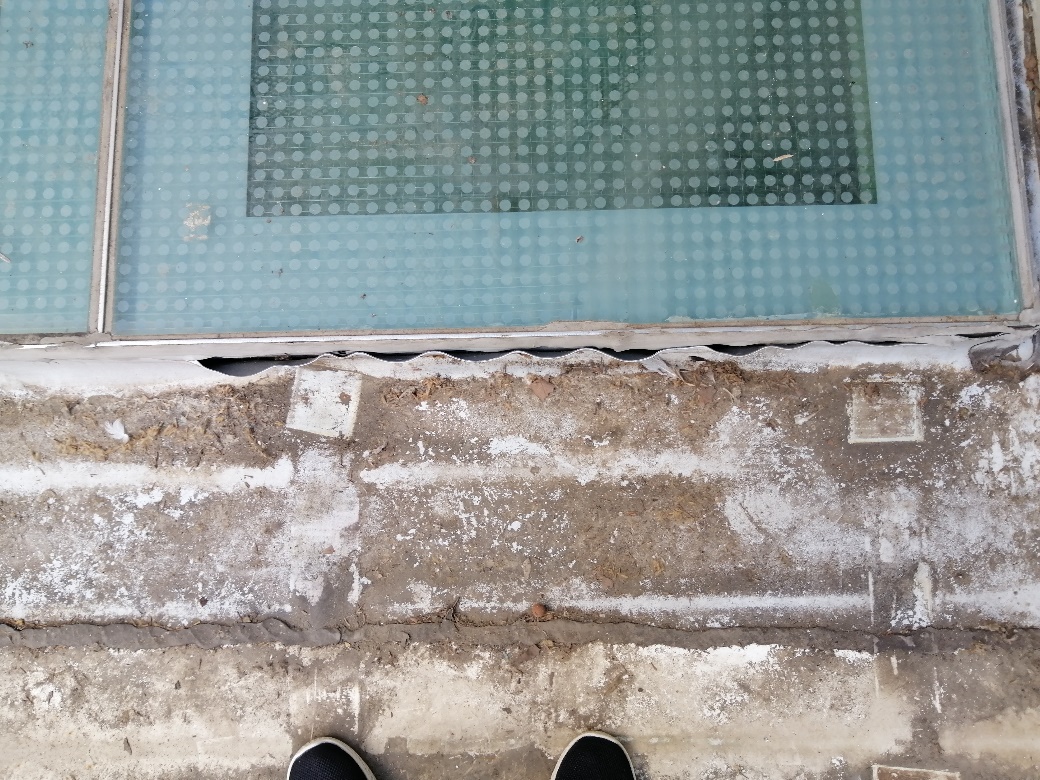 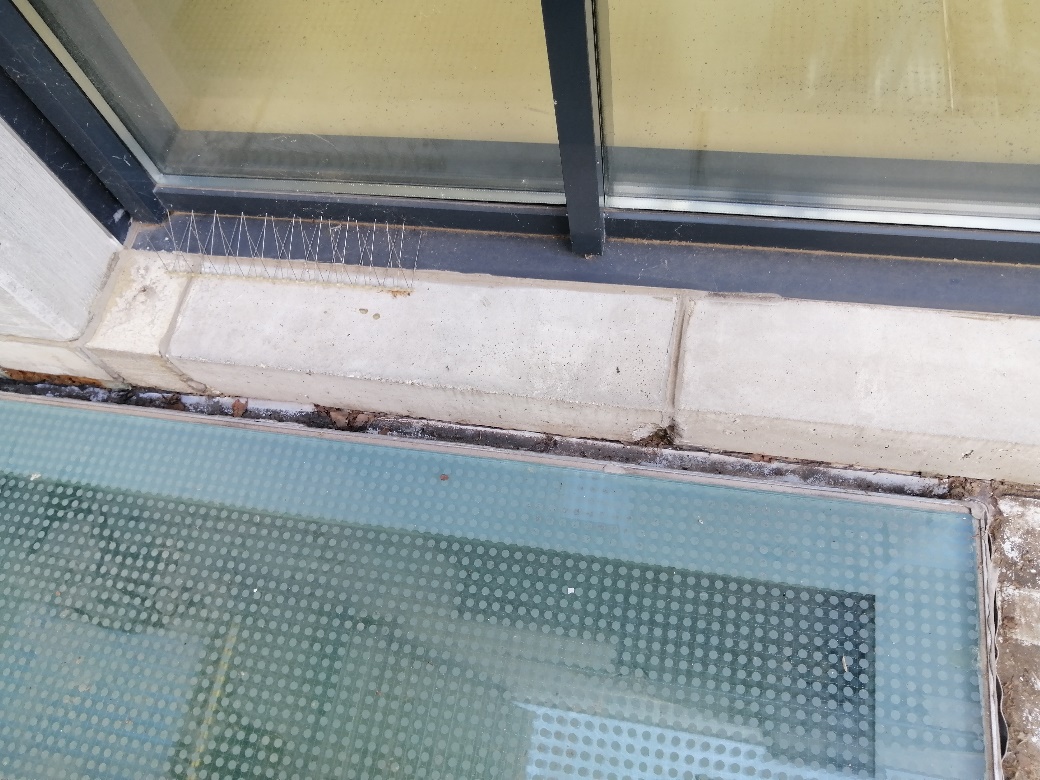 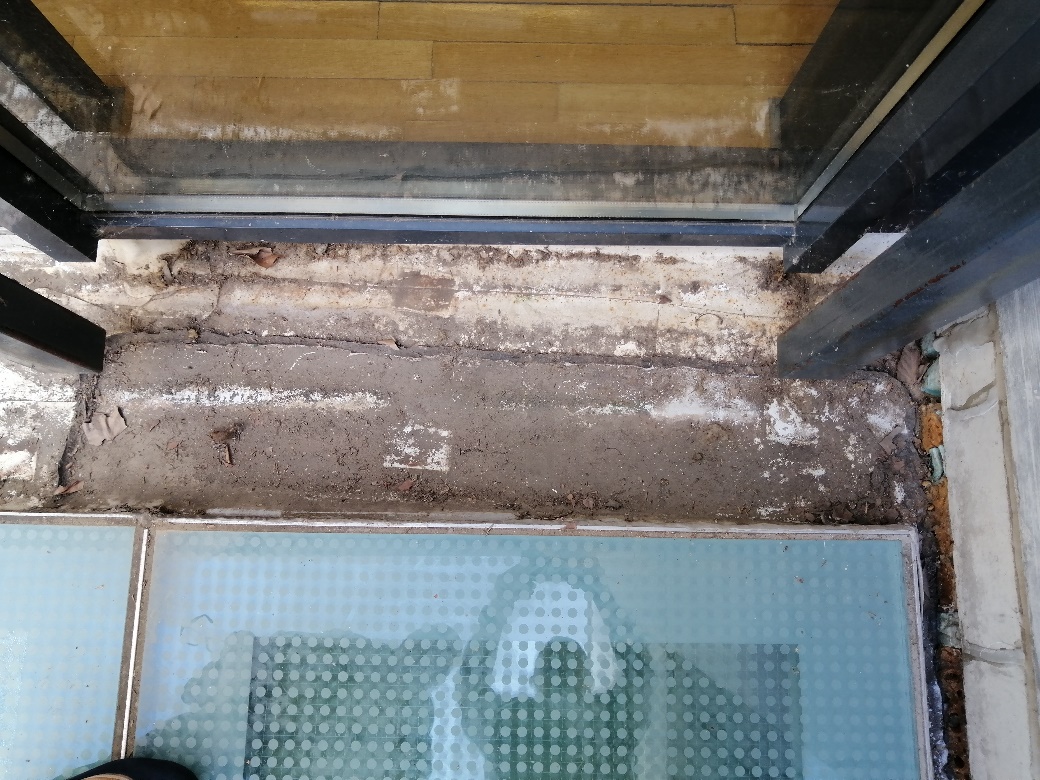 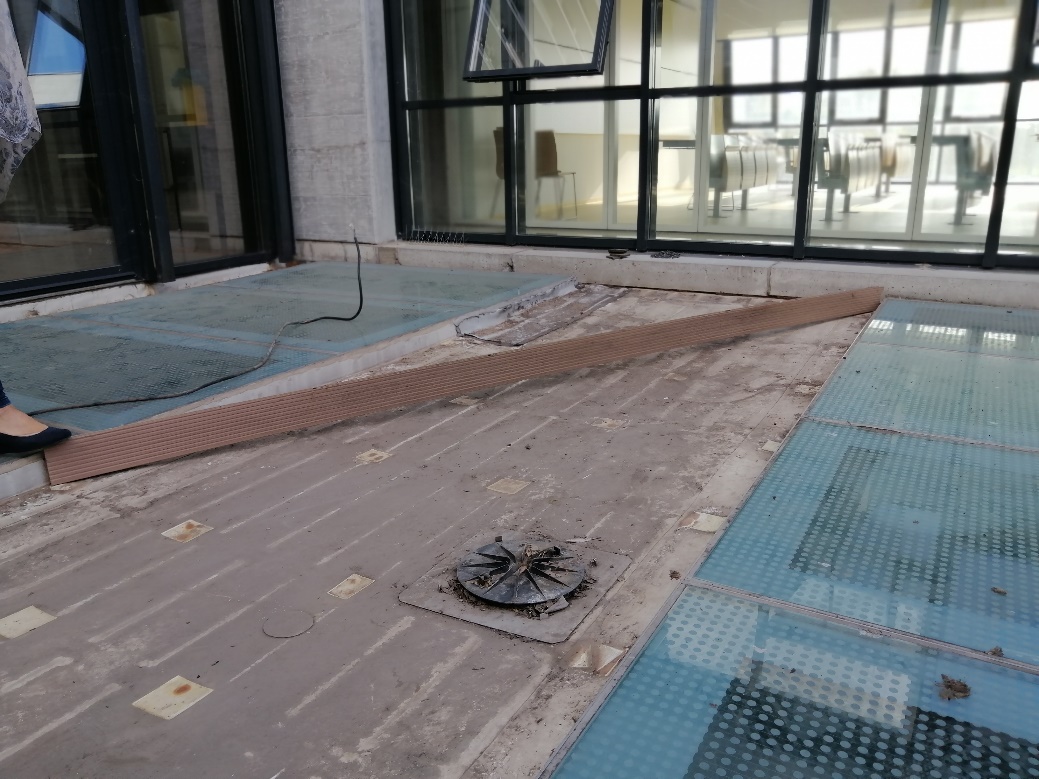 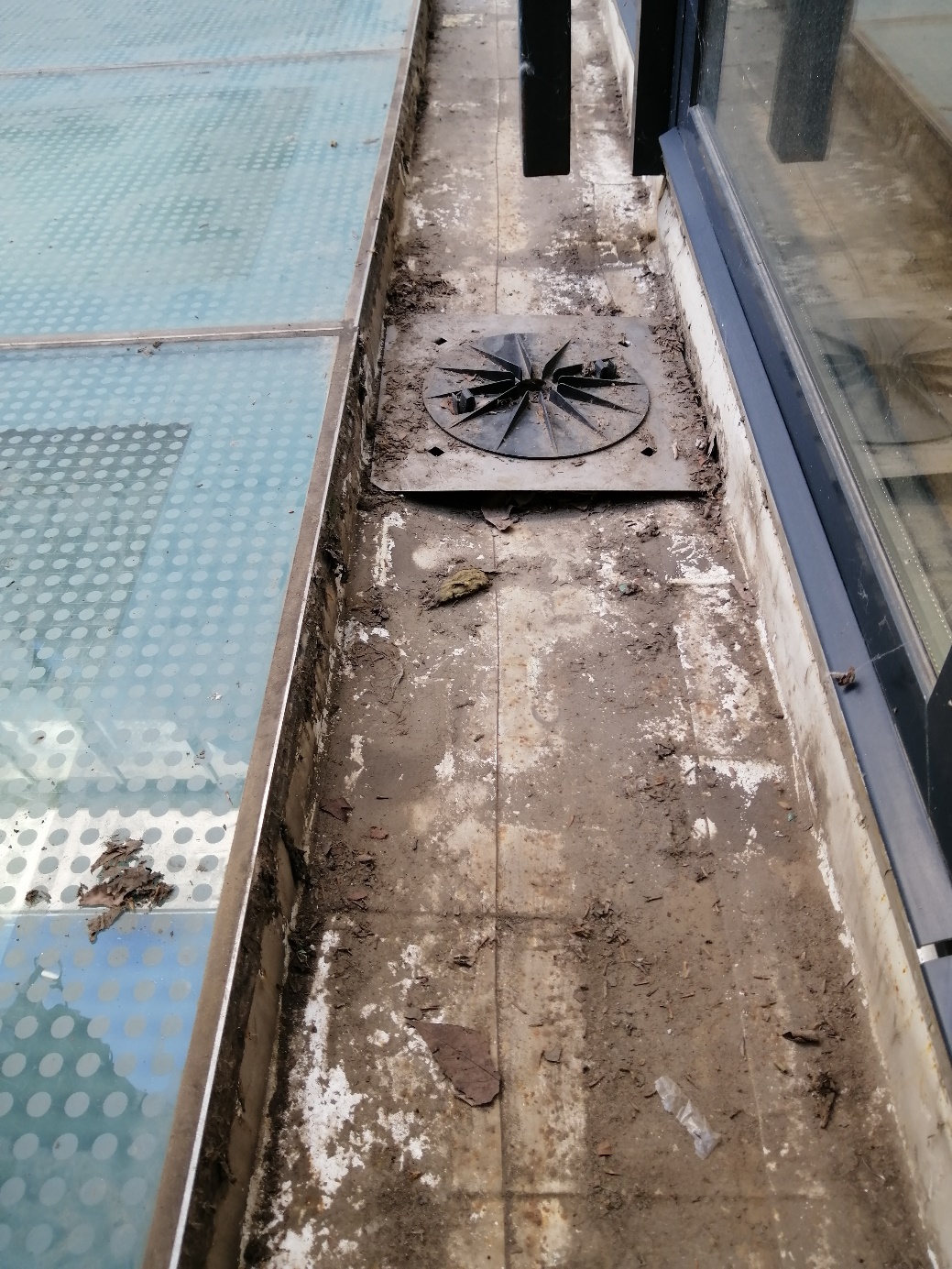 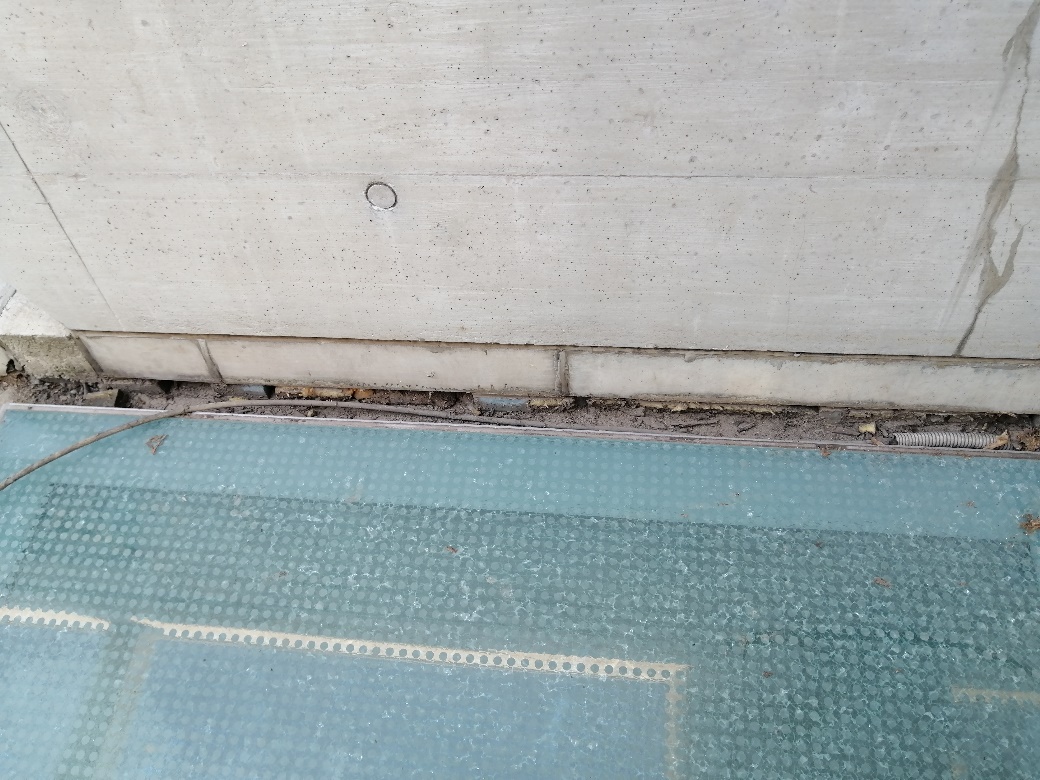 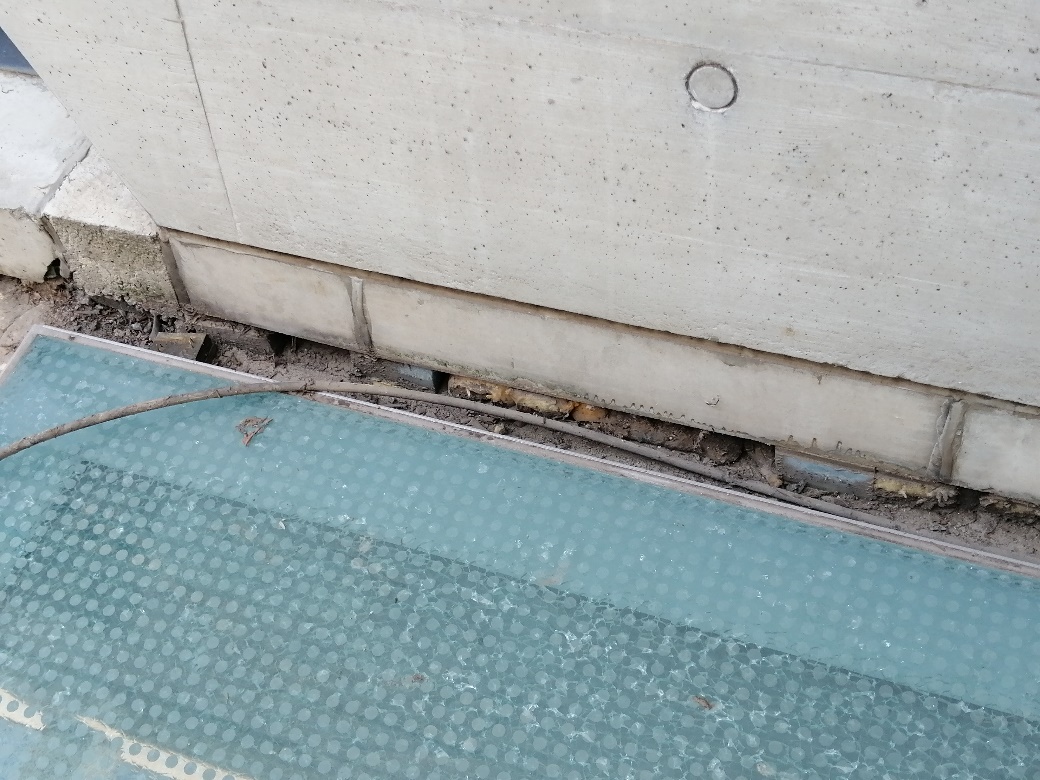 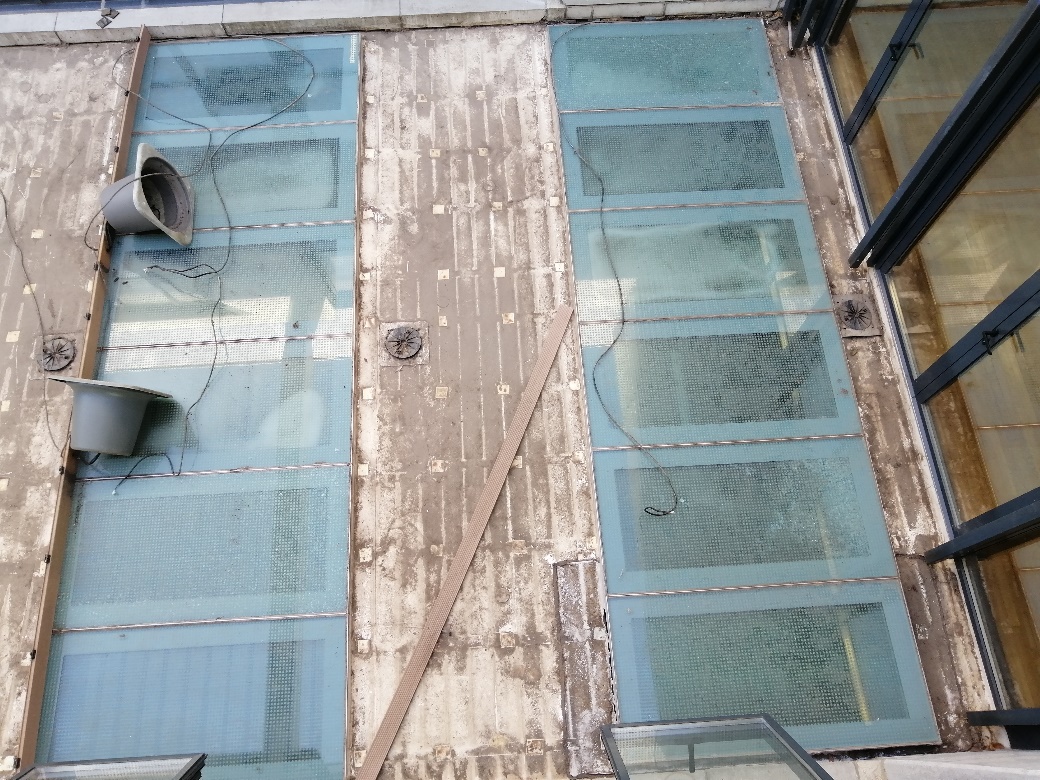 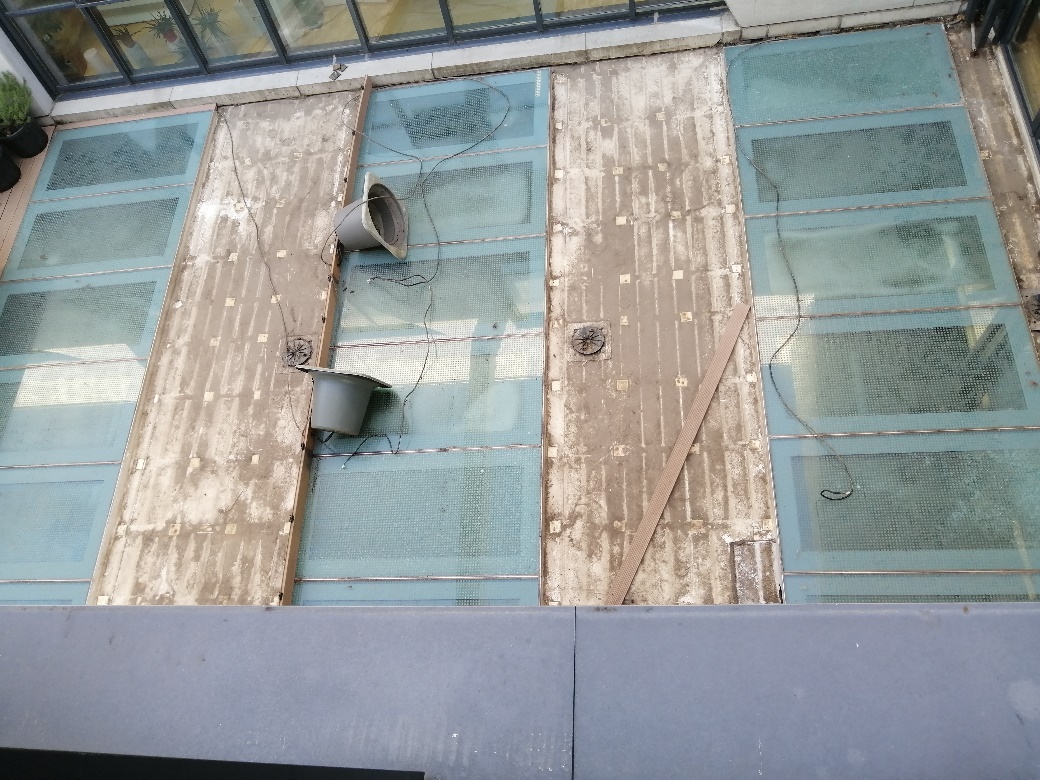 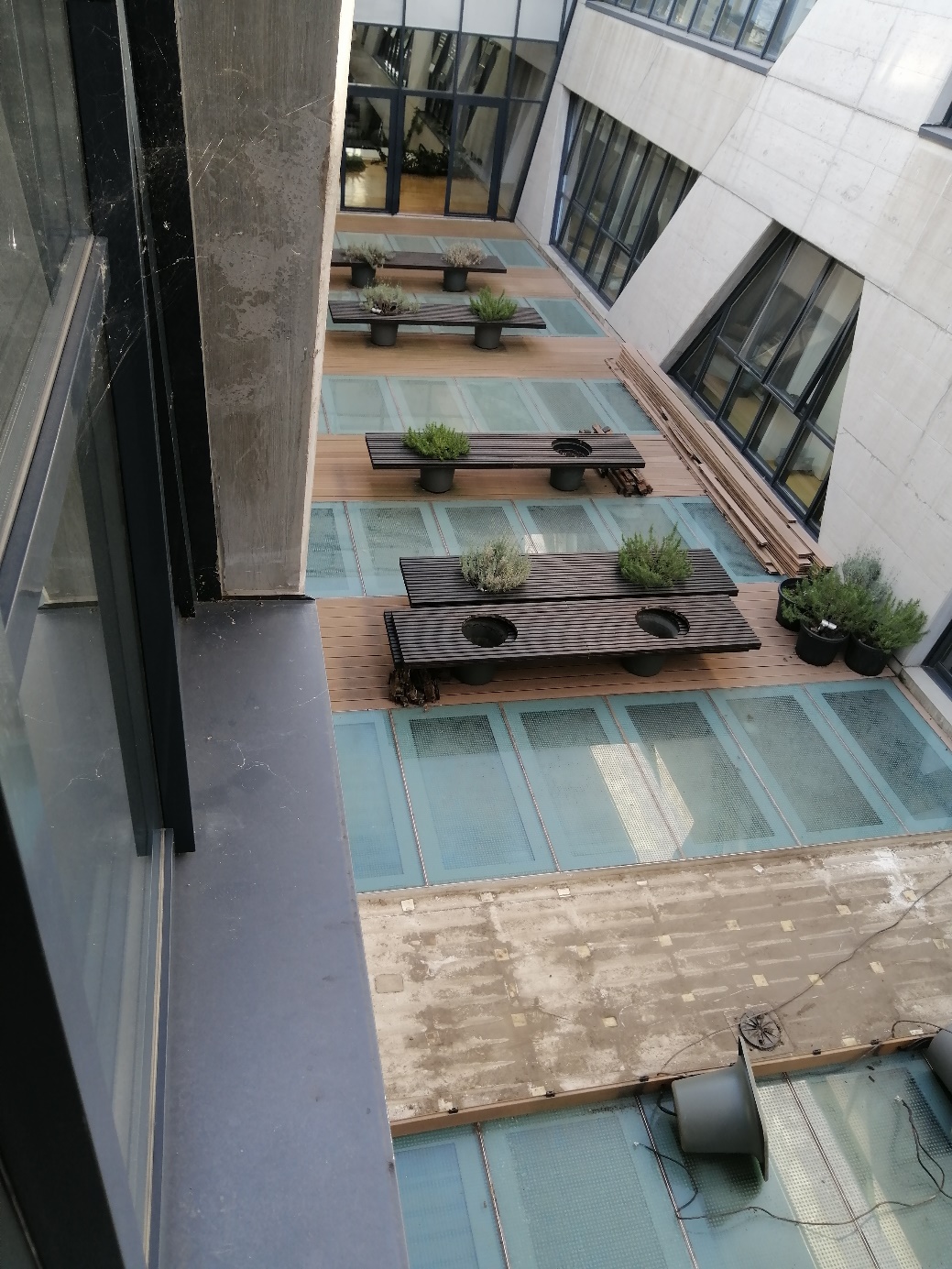 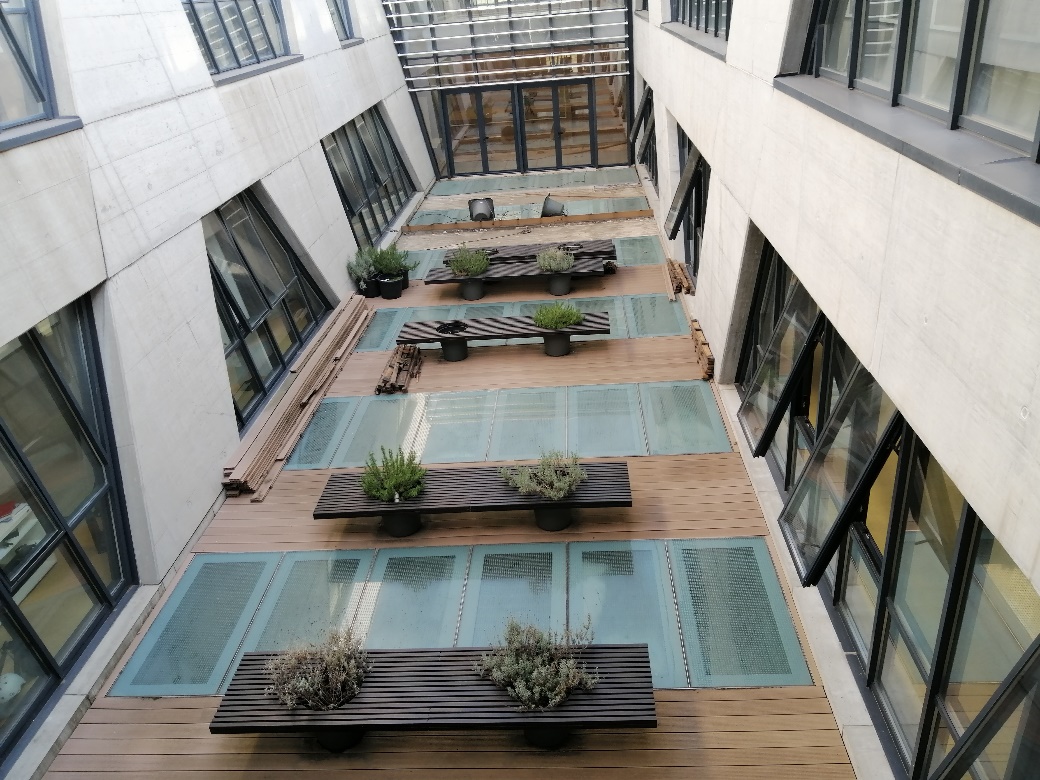 